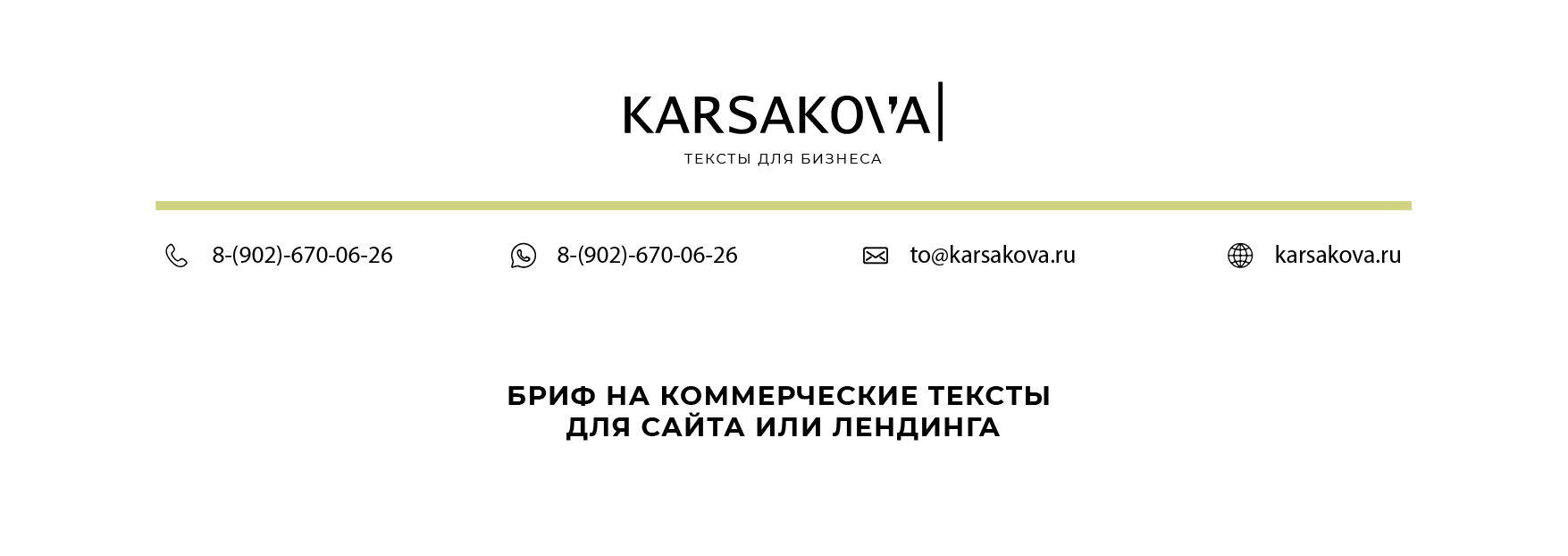 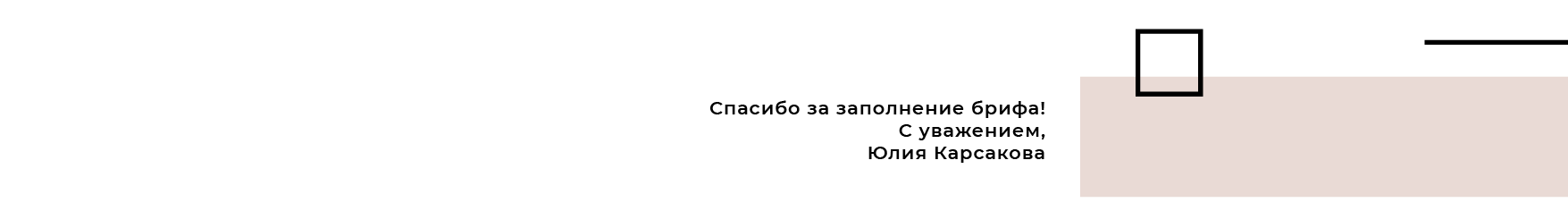 Информация о компанииНазваниеСфера деятельностиФИО РуководителяАдресТелефонСайтПродукты/услугиОпишите основные продукты и услуги, которые нужно будет презентовать на сайте.Продукты•	•	•Услуги••	Боли (потребности, желания)Опишите, какие потребности может удовлетворить ваш продукт/услуга.Возражения (сомнения, тревоги, страхи)Перечислите самые частые возражения, с которыми вы сталкиваетесь в процессе продаж.        Достижения компанииУкажите все цифры и факты, которые    могут увеличить доверие к вамКонкурентные преимуществаПодведите итог и назовите 5-6 преимуществ Вашего предложения перед офферами конкурентов.КонкурентыВставьте 3-5 ссылок на сайты конкурентов и напишите:•	в чём они выигрывают?•	в чём они проигрывают вам?КомандаРасскажите об основных сотрудниках, которые задействованы в процессе: их образование (название университета), опыт, курсы повышения квалификации, аттестаты и сертификаты.Дополнительные пожеланияРасскажите о том, что хотелось бы видеть в текстах.